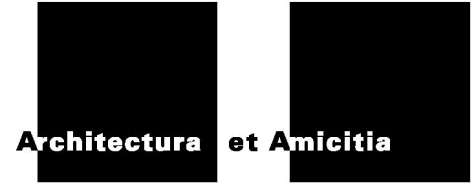 AANMELDING LID AetA voor HERFSTREIS NORDICS Bovenkant formulierOslo en Stockholm van vrijdag 12 t/m maandag 15 september 2014Eventueel extra dag ……………..	 	 ja / neeAchternaam (zoals vermeld in paspoort):	………………………………………..…Voornaam (zoals vermeld in paspoort):	…………………………………..………Roepnaam: 					………………………………..…………Paspoortnummer: 				………………………………..…………Geboortedatum:				……………………………..……………Correspondentieadres:			………………………..…………………Postcode/Plaats:				………………………..…………………Mobiele telefoon:				………………………..…………………Eventueel vaste lijn:				………………………..…………………Email:						………………………..…………………Voorkeur 1 of 2 persoonskamer:		1 pk / 2pk met …………………………Dieetbeperkingen:				……………………..……………………Annuleringsverzekering via reisbureau:	ja  / neeReisverzekering en polisnummer:		…………………………………………..ICE contact (in case of emergency):		…………………………………………..Telefoonnummer:				…………………………..………………Definitieve aanmelding door1. ingevuld formulier mailen naar monique@aeta.nl en betty.aarts@gmail.com  2. storten van € 500 voor 23 juni 2013 op rekening NL18INGB0000 0888 39 tnv Genootschap Architectura et Amicitia ovv Nordics 2014. Indien de reis onverhoopt geen doorgang kan vinden worden deze kosten onder aftrek van de reeds in het kader van de reis gemaakte kosten geretourneerd. Indien een deelnemer onverhoopt om persoonlijke redenen moet afhaken wordt op volgorde van inschrijving eerst op basis van de reservelijst vervanging gezocht. De voorbereidingskosten worden teruggeboekt na aftrek van onvermijdelijke kosten teruggestort, tenzij er deelnemers uit de reservelijst (of andere AetA leden) de vrijgekomen plaats overnemen. De volgorde van inschrijving wordt bepaald op de datum dat de overboeking is bijgeschreven.